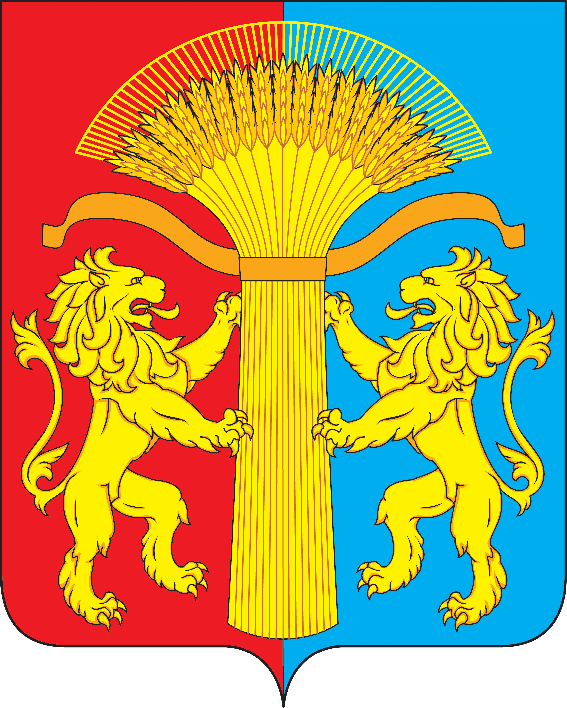 АДМИНИСТРАЦИЯ АНЦИРСКОГО СЕЛЬСОВЕТАКАНСКОГО РАЙОНАКРАСНОЯРСКОГО КРАЯПОСТАНОВЛЕНИЕ                                           Об исполнении бюджета Анцирского сельсовета Канского района Красноярского края за I полугодие 2022 годаВ соответствии с Федеральным Законом от 06.10.2003 № 131-ФЗ «Об общих принципах организации местного самоуправления в Российской Федерации», с частью 5 статьи 264.2 Федерального Закона от 31.07.1998 № 145-ФЗ «Бюджетный кодекс Российской Федерации», руководствуясь «Положением о бюджетном устройстве и бюджетном процессе Анцирского сельсовета Канского района Красноярского края», утвержденным решением Анцирского сельского Совета  депутатов от 31.10.2013 № 37-180, и статьей 30 Устава Анцирского сельсовета Канского района Красноярского краяПОСТАНОВЛЯЕТ:Утвердить отчет об исполнении бюджета Анцирского сельсовета Канского района Красноярского края за I полугодие 2022 года согласно приложению.Контроль за исполнением настоящего постановления оставляю за собой.Настоящее постановление вступает в силу в день, следующий за днем его официального опубликования в печатном издании «Депутатский вестник Анциря», и подлежит размещению на официальном сайте Анцирского сельсовета http://antsir.ru.Глава Анцирского сельсовета                                                      А.Н. ЛавренковДоходыРасходы бюджетаИсточники финансирования дефицита бюджетадатас. Анцирь№ 00 – пПриложениек постановлению администрации Анцирского сельсовета Канского районаКрасноярского края от __.__.2022 г. № 00 – п ОТЧЕТ ОБ ИСПОЛНЕНИИ БЮДЖЕТА АНЦИРСКОГО СЕЛЬСОВЕТА КАНСКОГО РАЙОНА КРАСНОЯРСКОГО КРАЯза I полугодие 2022 годаНаименование показателяКод строкиКод дохода по бюджетной классификацииУтвержденные бюджетные назначенияИсполнено за 1 полугодие 2022 годаНеисполненные назначения123456Доходы бюджета - всего, в том числе:010Х  14 327 361,28  2 331 211,55  11 996 149,73НАЛОГОВЫЕ И НЕНАЛОГОВЫЕ ДОХОДЫ010000 1 00 00000 00 0000 000  3 839 057,28  1 268 747,79  2 570 309,49НАЛОГИ НА ПРИБЫЛЬ, ДОХОДЫ010000 1 01 00000 00 0000 000   670 257,00   303 242,14   367 014,86Налог на доходы физических лиц010000 1 01 02000 01 0000 110   670 257,00   303 242,14   367 014,86Налог на доходы физических лиц с доходов, источником которых является налоговый агент, за исключением доходов, в отношении которых исчисление и уплата налога осуществляются в соответствии со статьями 227, 227.1 и 228 Налогового кодекса Российской Федерации010000 1 01 02010 01 0000 110   669 057,00   302 762,93   366 294,07Налог на доходы физических лиц с доходов, полученных от осуществления деятельности физическими лицами, зарегистрированными в качестве индивидуальных предпринимателей, нотариусов, занимающихся частной практикой, адвокатов, учредивших адвокатские кабинеты, и других лиц, занимающихся частной практикой в соответствии со статьей 227 Налогового кодекса Российской Федерации010000 1 01 02020 01 0000 110--    7,62-Налог на доходы физических лиц с доходов,  полученных физическими лицами в соответствии со статьей 228 Налогового Кодекса Российской Федерации010000 1 01 02030 01 0000 110   1 200,00    486,83    713,17НАЛОГИ НА ТОВАРЫ (РАБОТЫ, УСЛУГИ), РЕАЛИЗУЕМЫЕ НА ТЕРРИТОРИИ РОССИЙСКОЙ ФЕДЕРАЦИИ010000 1 03 00000 00 0000 000   553 100,00   299 528,38   253 571,62Акцизы по подакцизным товарам (продукции), производимым на территории Российской Федерации010000 1 03 02000 01 0000 110   553 100,00   299 528,38   253 571,62Доходы от уплаты акцизов на дизельное топливо, подлежащие распределению между бюджетами субъектов Российской Федерации и местными бюджетами с учетом установленных дифференцированных нормативов отчислений в местные бюджеты010000 1 03 02230 01 0000 110   250 000,00   147 434,34   102 565,66Доходы от уплаты акцизов на дизельное топливо, подлежащие распределению между бюджетами субъектов Российской Федерации и местными бюджетами с учетом установленных дифференцированных нормативов отчислений в местные бюджеты (по нормативам, установленным федеральным законом о федеральном бюджете в целях формирования дорожных фондов субъектов Российской Федерации)010000 1 03 02231 01 0000 110   250 000,00   147 434,34   102 565,66Доходы от уплаты акцизов на моторные масла для дизельных и (или) карбюраторных (инжекторных) двигателей, подлежащие распределению между бюджетами субъектов Российской Федерации и местными бюджетами с учетом установленных дифференцированных нормативов отчислений в местные бюджеты010000 1 03 02240 01 0000 110   1 400,00    867,94    532,06Доходы от уплаты акцизов на моторные масла для дизельных и (или) карбюраторных (инжекторных) двигателей, подлежащие распределению между бюджетами субъектов Российской Федерации и местными бюджетами с учетом установленных дифференцированных нормативов отчислений в местные бюджеты (по нормативам, установленным федеральным законом о федеральном бюджете в целях формирования дорожных фондов субъектов Российской Федерации)010000 1 03 02241 01 0000 110   1 400,00    867,94    532,06Доходы от уплаты акцизов на автомобильный бензин, подлежащие распределению между бюджетами субъектов Российской Федерации и местными бюджетами с учетом установленных дифференцированных нормативов отчислений в местные бюджеты010000 1 03 02250 01 0000 110   333 100,00   169 834,73   163 265,27Доходы от уплаты акцизов на автомобильный бензин, подлежащие распределению между бюджетами субъектов Российской Федерации и местными бюджетами с учетом установленных дифференцированных нормативов отчислений в местные бюджеты (по нормативам, установленным федеральным законом о федеральном бюджете в целях формирования дорожных фондов субъектов Российской Федерации)010000 1 03 02251 01 0000 110   333 100,00   169 834,73   163 265,27Доходы от уплаты акцизов на прямогонный бензин, подлежащие распределению между бюджетами субъектов Российской Федерации и местными бюджетами с учетом установленных дифференцированных нормативов отчислений в местные бюджеты010000 1 03 02260 01 0000 110-   31 400,00-   18 608,63-Доходы от уплаты акцизов на прямогонный бензин, подлежащие распределению между бюджетами субъектов Российской Федерации и местными бюджетами с учетом установленных дифференцированных нормативов отчислений в местные бюджеты (по нормативам, установленным федеральным законом о федеральном бюджете в целях формирования дорожных фондов субъектов Российской Федерации)010000 1 03 02261 01 0000 110-   31 400,00-   18 608,63-НАЛОГИ НА ИМУЩЕСТВО010000 1 06 00000 00 0000 000  2 468 500,00   590 964,00  1 877 536,00Налог на имущество физических лиц010000 1 06 01000 00 0000 110   221 000,00   148 821,97   72 178,03Налог на имущество физических лиц, взимаемый по ставкам, применяемым к объектам налогообложения, расположенным в границах сельских поселений010000 1 06 01030 10 0000 110   221 000,00   148 821,97   72 178,03Земельный налог010000 1 06 06000 00 0000 110  2 247 500,00   442 142,03  1 805 357,97Земельный налог с организаций 010000 1 06 06030 00 0000 110  1 111 000,00   277 346,17   833 653,83Земельный налог с организаций, обладающих земельным участком, расположенным в границах сельских  поселений010000 1 06 06033 10 0000 110  1 111 000,00   277 346,17   833 653,83Земельный налог с физических лиц010000 1 06 06040 00 0000 110  1 136 500,00   164 795,86   971 704,14Земельный налог с физических лиц, обладающих земельным участком, расположенным в границах сельских поселений010000 1 06 06043 10 0000 110  1 136 500,00   164 795,86   971 704,14ГОСУДАРСТВЕННАЯ ПОШЛИНА010000 1 08 00000 00 0000 000   5 000,00   2 400,00   2 600,00Государственная пошлина за совершение нотариальных действий (за исключением действий, совершаемых консульскими учреждениями Российской Федерации)010000 1 08 04000 01 0000 110   5 000,00   2 400,00   2 600,00Государственная пошлина за совершение нотариальных действий должностными лицами органов местного самоуправления, уполномоченными в соответствии с законодательными актами Российской Федерации на совершение нотариальных действий010000 1 08 04020 01 0000 110   5 000,00   2 400,00   2 600,00ДОХОДЫ ОТ ИСПОЛЬЗОВАНИЯ ИМУЩЕСТВА, НАХОДЯЩЕГОСЯ В ГОСУДАРСТВЕННОЙ И МУНИЦИПАЛЬНОЙ СОБСТВЕННОСТИ010000 1 11 00000 00 0000 000   127 200,00   63 600,00   63 600,00Доходы, получаемые в виде арендной либо иной платы за передачу в возмездное пользование государственного и муниципального имущества (за исключением имущества бюджетных и автономных учреждений, а также имущества государственных и муниципальных унитарных предприятий, в том числе казенных)010000 1 11 05000 00 0000 120   127 200,00   63 600,00   63 600,00Доходы, получаемые в виде арендной платы за земли после разграничения государственной собственности на землю, а также средства от продажи права на заключение договоров аренды указанных земельных участков (за исключением земельных участков бюджетных и автономных учреждений)010000 1 11 05020 00 0000 120   127 200,00   63 600,00   63 600,00Доходы, получаемые в виде арендной платы, а также средства от продажи права на заключение договоров аренды за земли, находящиеся в собственности сельских  поселений (за исключением земельных участков муниципальных бюджетных и автономных учреждений)010000 1 11 05025 10 0000 120   127 200,00   63 600,00   63 600,00ШТРАФЫ, САНКЦИИ, ВОЗМЕЩЕНИЕ УЩЕРБА010000 1 16 00000 00 0000 000   15 000,28   9 013,27   5 987,01Административные штрафы, установленные законами субъектов Российской Федерации об административных правонарушениях010000 1 16 02000 02 0000 140   15 000,28   9 013,27   5 987,01Административные штрафы, установленные законами субъектов Российской Федерации об административных правонарушениях, за нарушение муниципальных правовых актов010000 1 16 02020 02 0000 140   15 000,28   9 013,27   5 987,01БЕЗВОЗМЕЗДНЫЕ ПОСТУПЛЕНИЯ010000 2 00 00000 00 0000 000  10 488 304,00  1 062 463,76  9 425 840,24БЕЗВОЗМЕЗДНЫЕ ПОСТУПЛЕНИЯ ОТ ДРУГИХ БЮДЖЕТОВ БЮДЖЕТНОЙ СИСТЕМЫ РОССИЙСКОЙ ФЕДЕРАЦИИ010000 2 02 00000 00 0000 000  10 488 304,00  1 062 463,61  9 425 840,39Дотации бюджетам бюджетной системы Российской Федерации010000 2 02 10000 00 0000 150   836 400,00   496 200,00   340 200,00Дотации на выравнивание бюджетной обеспеченности010000 2 02 15001 00 0000 150   836 400,00   496 200,00   340 200,00Дотации бюджетам сельских поселений на выравнивание бюджетной обеспеченности из бюджета субъекта Российской Федерации010000 2 02 15001 10 0000 150   836 400,00   496 200,00   340 200,00Субсидии бюджетам бюджетной системы Российской Федерации (межбюджетные субсидии)010000 2 02 20000 00 0000 150  7 795 700,00-  7 795 700,00Прочие субсидии010000 2 02 29999 00 0000 150  7 795 700,00-  7 795 700,00Прочие субсидии бюджетам сельских поселений010000 2 02 29999 10 0000 150  7 795 700,00-  7 795 700,00Субвенции бюджетам бюджетной системы Российской Федерации010000 2 02 30000 00 0000 150   148 773,00   74 230,00   74 543,00Субвенции местным бюджетам на выполнение передаваемых полномочий субъектов Российской Федерации010000 2 02 30024 00 0000 150   8 573,00   4 150,00   4 423,00Субвенции бюджетам сельских поселений на выполнение передаваемых полномочий субъектов Российской Федерации010000 2 02 30024 10 0000 150   8 573,00   4 150,00   4 423,00Субвенции бюджетам на осуществление первичного воинского учета органами местного самоуправления поселений, муниципальных и городских округов010000 2 02 35118 00 0000 150   140 200,00   70 080,00   70 120,00Субвенции бюджетам сельских поселений на осуществление первичного воинского учета органами местного самоуправления поселений, муниципальных и городских округов010000 2 02 35118 10 0000 150   140 200,00   70 080,00   70 120,00Иные межбюджетные трансферты010000 2 02 40000 00 0000 150  1 707 431,00   492 033,61  1 215 397,39Прочие межбюджетные трансферты, передаваемые бюджетам010000 2 02 49999 00 0000 150  1 707 431,00   492 033,61  1 215 397,39Прочие межбюджетные трансферты, передаваемые бюджетам сельских поселений010000 2 02 49999 10 0000 150  1 707 431,00   492 033,61  1 215 397,39ДОХОДЫ БЮДЖЕТОВ БЮДЖЕТНОЙ СИСТЕМЫ РОССИЙСКОЙ ФЕДЕРАЦИИ ОТ ВОЗВРАТА ОСТАТКОВ СУБСИДИЙ, СУБВЕНЦИЙ И ИНЫХ МЕЖБЮДЖЕТНЫХ ТРАНСФЕРТОВ, ИМЕЮЩИХ ЦЕЛЕВОЕ НАЗНАЧЕНИЕ, ПРОШЛЫХ ЛЕТ010000 2 18 00000 00 0000 000-    0,15-Доходы бюджетов бюджетной системы Российской Федерации от возврата бюджетами бюджетной системы Российской Федерации остатков субсидий, субвенций и иных межбюджетных трансфертов, имеющих целевое назначение, прошлых лет, а также от возврата организациями остатков субсидий прошлых лет010000 2 18 00000 00 0000 150-    0,15-Доходы бюджетов сельских поселений от возврата бюджетами бюджетной системы Российской Федерации остатков субсидий, субвенций и иных межбюджетных трансфертов, имеющих целевое назначение, прошлых лет, а также от возврата организациями остатков субсидий прошлых лет010000 2 18 00000 10 0000 150-    0,15-Доходы бюджетов сельских поселений от возврата остатков субсидий, субвенций и иных межбюджетных трансфертов, имеющих целевое назначение, прошлых лет из бюджетов муниципальных районов010000 2 18 60010 10 0000 150-    0,15-Наименование показателяКод строкиКод расхода по бюджетной классификацииУтвержденные бюджетные назначенияИсполнено за 1 полугодие 2022 годаНеисполненные назначения123456Расходы бюджета -  всего, в том числе:200Х  15 218 765,27  3 051 560,85  12 167 204,42Итого по всем ГРБС200000 0000 0000000000 000  15 218 765,27  3 051 560,85  12 167 204,42Общегосударственные вопросы200000 0100 0000000000 000  5 686 461,90  2 657 495,00  3 028 966,90Функционирование высшего должностного лица субъекта Российской Федерации и муниципального образования200000 0102 0000000000 000  1 011 561,14   450 233,79   561 327,35Расходы на выплаты персоналу в целях обеспечения выполнения функций государственными (муниципальными) органами, казенными учреждениями, органами управления государственными внебюджетными фондами 200000 0102 0000000000 100  1 007 138,75   445 811,40   561 327,35Расходы на выплаты персоналу государственных (муниципальных) органов200000 0102 0000000000 120  1 007 138,75   445 811,40   561 327,35Фонд оплаты труда государственных (муниципальных) органов200000 0102 0000000000 121   773 531,30   347 450,70   426 080,60Взносы по обязательному социальному страхованию на выплаты денежного содержания и иные выплаты работникам государственных (муниципальных) органов200000 0102 0000000000 129   233 607,45   98 360,70   135 246,75Иные бюджетные ассигнования200000 0102 0000000000 800   4 422,39   4 422,39    0,00Уплата налогов, сборов и иных платежей200000 0102 0000000000 850   4 422,39   4 422,39    0,00Уплата иных платежей200000 0102 0000000000 853   4 422,39   4 422,39    0,00Функционирование Правительства Российской Федерации, высших исполнительных органов государственной власти субъектов Российской Федерации, местных администраций200000 0104 0000000000 000  3 730 430,58  1 737 132,79  1 993 297,79Расходы на выплаты персоналу в целях обеспечения выполнения функций государственными (муниципальными) органами, казенными учреждениями, органами управления государственными внебюджетными фондами 200000 0104 0000000000 100  3 125 547,55  1 440 576,04  1 684 971,51Расходы на выплаты персоналу государственных (муниципальных) органов200000 0104 0000000000 120  3 125 547,55  1 440 576,04  1 684 971,51Фонд оплаты труда государственных (муниципальных) органов200000 0104 0000000000 121  2 400 584,00  1 143 892,01  1 256 691,99Взносы по обязательному социальному страхованию на выплаты денежного содержания и иные выплаты работникам государственных (муниципальных) органов200000 0104 0000000000 129   724 963,55   296 684,03   428 279,52Закупка товаров, работ и услуг для обеспечения государственных (муниципальных) нужд200000 0104 0000000000 200   598 650,38   290 598,32   308 052,06Иные закупки товаров, работ и услуг для обеспечения государственных (муниципальных) нужд200000 0104 0000000000 240   598 650,38   290 598,32   308 052,06Прочая закупка товаров, работ и услуг200000 0104 0000000000 244   349 318,03   125 492,28   223 825,75Закупка энергетических ресурсов200000 0104 0000000000 247   249 332,35   165 106,04   84 226,31Иные бюджетные ассигнования200000 0104 0000000000 800   6 232,65   5 958,43    274,22Уплата налогов, сборов и иных платежей200000 0104 0000000000 850   6 232,65   5 958,43    274,22Уплата иных платежей200000 0104 0000000000 853   6 232,65   5 958,43    274,22Обеспечение деятельности финансовых, налоговых и таможенных органов и органов финансового (финансово-бюджетного) надзора200000 0106 0000000000 000   85 707,00   42 853,50   42 853,50Межбюджетные трансферты200000 0106 0000000000 500   85 707,00   42 853,50   42 853,50Иные межбюджетные трансферты200000 0106 0000000000 540   85 707,00   42 853,50   42 853,50Резервные фонды200000 0111 0000000000 000   10 000,00-   10 000,00Иные бюджетные ассигнования200000 0111 0000000000 800   10 000,00-   10 000,00Резервные средства200000 0111 0000000000 870   10 000,00-   10 000,00Другие общегосударственные вопросы200000 0113 0000000000 000   848 763,18   427 274,92   421 488,26Расходы на выплаты персоналу в целях обеспечения выполнения функций государственными (муниципальными) органами, казенными учреждениями, органами управления государственными внебюджетными фондами 200000 0113 0000000000 100   554 479,79   297 656,89   256 822,90Расходы на выплаты персоналу государственных (муниципальных) органов200000 0113 0000000000 120   554 479,79   297 656,89   256 822,90Фонд оплаты труда государственных (муниципальных) органов200000 0113 0000000000 121   423 277,32   240 049,67   183 227,65Взносы по обязательному социальному страхованию на выплаты денежного содержания и иные выплаты работникам государственных (муниципальных) органов200000 0113 0000000000 129   131 202,47   57 607,22   73 595,25Закупка товаров, работ и услуг для обеспечения государственных (муниципальных) нужд200000 0113 0000000000 200   287 080,94   127 415,58   159 665,36Иные закупки товаров, работ и услуг для обеспечения государственных (муниципальных) нужд200000 0113 0000000000 240   287 080,94   127 415,58   159 665,36Прочая закупка товаров, работ и услуг200000 0113 0000000000 244   155 898,29   53 576,97   102 321,32Закупка энергетических ресурсов200000 0113 0000000000 247   131 182,65   73 838,61   57 344,04Иные бюджетные ассигнования200000 0113 0000000000 800   7 202,45   2 202,45   5 000,00Исполнение судебных актов200000 0113 0000000000 830   5 000,00-   5 000,00Исполнение судебных актов Российской Федерации и мировых соглашений по возмещению причиненного вреда200000 0113 0000000000 831   5 000,00-   5 000,00Уплата налогов, сборов и иных платежей200000 0113 0000000000 850   2 202,45   2 202,45    0,00Уплата прочих налогов, сборов 200000 0113 0000000000 852    300,00    300,00    0,00Уплата иных платежей200000 0113 0000000000 853   1 902,45   1 902,45    0,00Национальная оборона200000 0200 0000000000 000   140 200,00   53 360,52   86 839,48Мобилизационная и вневойсковая подготовка200000 0203 0000000000 000   140 200,00   53 360,52   86 839,48Расходы на выплаты персоналу в целях обеспечения выполнения функций государственными (муниципальными) органами, казенными учреждениями, органами управления государственными внебюджетными фондами 200000 0203 0000000000 100   122 904,00   53 360,52   69 543,48Расходы на выплаты персоналу государственных (муниципальных) органов200000 0203 0000000000 120   122 904,00   53 360,52   69 543,48Фонд оплаты труда государственных (муниципальных) органов200000 0203 0000000000 121   94 396,00   41 943,57   52 452,43Взносы по обязательному социальному страхованию на выплаты денежного содержания и иные выплаты работникам государственных (муниципальных) органов200000 0203 0000000000 129   28 508,00   11 416,95   17 091,05Закупка товаров, работ и услуг для обеспечения государственных (муниципальных) нужд200000 0203 0000000000 200   17 296,00-   17 296,00Иные закупки товаров, работ и услуг для обеспечения государственных (муниципальных) нужд200000 0203 0000000000 240   17 296,00-   17 296,00Прочая закупка товаров, работ и услуг200000 0203 0000000000 244   17 296,00-   17 296,00Национальная безопасность и правоохранительная деятельность200000 0300 0000000000 000   162 105,00   140 945,00   21 160,00Гражданская оборона200000 0309 0000000000 000   8 325,00-   8 325,00Закупка товаров, работ и услуг для обеспечения государственных (муниципальных) нужд200000 0309 0000000000 200   8 325,00-   8 325,00Иные закупки товаров, работ и услуг для обеспечения государственных (муниципальных) нужд200000 0309 0000000000 240   8 325,00-   8 325,00Прочая закупка товаров, работ и услуг200000 0309 0000000000 244   8 325,00-   8 325,00Защита населения и территории от чрезвычайных ситуаций природного и техногенного характера, пожарная безопасность200000 0310 0000000000 000   153 780,00   140 945,00   12 835,00Расходы на выплаты персоналу в целях обеспечения выполнения функций государственными (муниципальными) органами, казенными учреждениями, органами управления государственными внебюджетными фондами 200000 0310 0000000000 100---Расходы на выплаты персоналу государственных (муниципальных) органов200000 0310 0000000000 120---Иные выплаты государственных (муниципальных) органов привлекаемым лицам200000 0310 0000000000 123---Закупка товаров, работ и услуг для обеспечения государственных (муниципальных) нужд200000 0310 0000000000 200   153 780,00   140 945,00   12 835,00Иные закупки товаров, работ и услуг для обеспечения государственных (муниципальных) нужд200000 0310 0000000000 240   153 780,00   140 945,00   12 835,00Прочая закупка товаров, работ и услуг200000 0310 0000000000 244   153 780,00   140 945,00   12 835,00Национальная экономика200000 0400 0000000000 000  8 895 037,37   30 950,00  8 864 087,37Дорожное хозяйство (дорожные фонды)200000 0409 0000000000 000  8 872 507,37   18 420,00  8 854 087,37Закупка товаров, работ и услуг для обеспечения государственных (муниципальных) нужд200000 0409 0000000000 200  8 872 507,37   18 420,00  8 854 087,37Иные закупки товаров, работ и услуг для обеспечения государственных (муниципальных) нужд200000 0409 0000000000 240  8 872 507,37   18 420,00  8 854 087,37Прочая закупка товаров, работ и услуг200000 0409 0000000000 244  8 872 507,37   18 420,00  8 854 087,37Другие вопросы в области национальной экономики200000 0412 0000000000 000   22 530,00   12 530,00   10 000,00Закупка товаров, работ и услуг для обеспечения государственных (муниципальных) нужд200000 0412 0000000000 200   12 530,00   12 530,00    0,00Иные закупки товаров, работ и услуг для обеспечения государственных (муниципальных) нужд200000 0412 0000000000 240   12 530,00   12 530,00    0,00Прочая закупка товаров, работ и услуг200000 0412 0000000000 244   12 530,00   12 530,00    0,00Иные бюджетные ассигнования200000 0412 0000000000 800   10 000,00-   10 000,00Субсидии юридическим лицам (кроме некоммерческих организаций), индивидуальным предпринимателям, физическим лицам - производителям товаров, работ, услуг200000 0412 0000000000 810   10 000,00-   10 000,00Субсидии на возмещение недополученных доходов и (или) возмещение фактически понесенных затрат в связи с производством (реализацией) товаров, выполнением работ, оказанием услуг 200000 0412 0000000000 811   10 000,00-   10 000,00Жилищно-коммунальное хозяйство200000 0500 0000000000 000   333 961,00   167 810,33   166 150,67Благоустройство200000 0503 0000000000 000   198 548,00   100 103,83   98 444,17Закупка товаров, работ и услуг для обеспечения государственных (муниципальных) нужд200000 0503 0000000000 200   198 548,00   100 103,83   98 444,17Иные закупки товаров, работ и услуг для обеспечения государственных (муниципальных) нужд200000 0503 0000000000 240   198 548,00   100 103,83   98 444,17Прочая закупка товаров, работ и услуг200000 0503 0000000000 244   5 600,00   2 800,00   2 800,00Закупка энергетических ресурсов200000 0503 0000000000 247   192 948,00   97 303,83   95 644,17Другие вопросы в области жилищно-коммунального хозяйства200000 0505 0000000000 000   135 413,00   67 706,50   67 706,50Межбюджетные трансферты200000 0505 0000000000 500   135 413,00   67 706,50   67 706,50Иные межбюджетные трансферты200000 0505 0000000000 540   135 413,00   67 706,50   67 706,50Культура, кинематография200000 0800 0000000000 000   1 000,00   1 000,00    0,00Культура200000 0801 0000000000 000   1 000,00   1 000,00    0,00Межбюджетные трансферты200000 0801 0000000000 500   1 000,00   1 000,00    0,00Иные межбюджетные трансферты200000 0801 0000000000 540   1 000,00   1 000,00    0,00Результат исполнения бюджета (дефецит/профицит)450X-   891 403,99-   720 349,30ХНаименование показателяКод строкиКод источника финансирования дефицита бюджета по бюджетной классификацииУтвержденные бюджетные назначенияИсполненоНеисполненные назначения123456Источники финансирования дефицита бюджета - всего, в том числе:Х891 403,99720 349,30171 054,69Изменение остатков средств 700000 01 00 00 00 00 0000 000   891 403,99   720 349,30   171 054,69Увеличение остатков средств, всего710000 01 00 00 00 00 0000 500-  14 327 361,28-  2 331 211,55-  11 996 149,73Увеличение остатков средств бюджетов710000 01 05 00 00 00 0000 500-  14 327 361,28-  2 331 211,55XУвеличение прочих остатков средств бюджетов710000 01 05 02 00 00 0000 500-  14 327 361,28-  2 331 211,55XУвеличение прочих остатков денежных средств  бюджетов710000 01 05 02 01 00 0000 510-  14 327 361,28-  2 331 211,55XУвеличение прочих остатков денежных средств бюджетов сельских поселений710000 01 05 02 01 10 0000 510-  14 327 361,28-  2 331 211,55XУменьшение остатков средств, всего720000 01 00 00 00 00 0000 600  15 218 765,27  3 051 560,85  12 167 204,42Уменьшение остатков средств бюджетов720000 01 05 00 00 00 0000 600  15 218 765,27  3 051 560,85XУменьшение прочих остатков средств бюджетов720000 01 05 02 00 00 0000 600  15 218 765,27  3 051 560,85XУменьшение прочих остатков денежных средств  бюджетов720000 01 05 02 01 00 0000 610  15 218 765,27  3 051 560,85XУменьшение прочих остатков денежных средств бюджетов сельских поселений720000 01 05 02 01 10 0000 610  15 218 765,27  3 051 560,85X